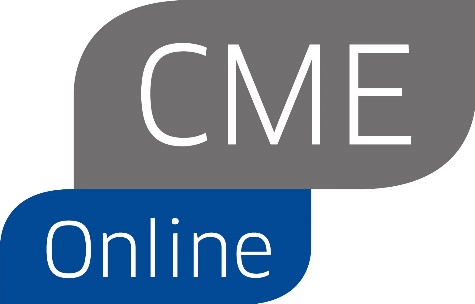 Cursus Porseleinen facings CME-OnlineOp televisie is bijna niemand meer te vinden met zijn eigen tanden, waardoor wit en recht de norm zijn geworden. Door deze ontwikkeling is niet alleen de vraag naar esthetische tandheelkunde toegenomen, maar zijn ook de gestelde eisen enorm toegenomen. Om altijd aan deze hoge eisen te voldoen is het belangrijk om een aantal handvatten tot je beschikking te hebben, waardoor je de levensduur, esthetiek en weefselafname onder controle hebt. Paul de Kok reikt u deze aan, zodat u direct de volgende dag ermee aan de slag kunt in uw eigen praktijk.Leerdoelen:U kunt een gedegen afweging maken wat betreft de indicatie van verschillende restauratieve behandelopties om de esthetiek van iemands dentitie te verbeteren.U kunt de juiste voorbereidingen treffen om voorspelbaar tot een goed eindresultaat te komen met porseleinen facings.U kent de juiste preparatietechnieken voor porseleinen facings.U weet welk restauratiemateriaal het meest geschikt is voor porseleinen facings.U weet hoe restauratiematerialen adequaat worden voorbehandeld voor adhesieve hechting aan tandweefsels.U begrijpt de noodzakelijke stappen om porseleinen facings adhesief te cementeren